SPLOŠNO:VODOVJESvetovno morje – delitevOceani:Atlantski ocean Indijski oceanTihi oceanMorja:Sredozemska – ležijo med celinamiRobna – ležijo na robu celin, od oceanov so ločena z nizi otokov in polotokovMed otoška – ležijo med otokiStranska – ležijo v notranjosti in so od večjih morij ločena z preliviZalivi :FjordiEstuarjiPrelivi:Naravni – Bospor, Gibraltar, DardaneleUmetni – Panamski, SueškiLastnosti vode:Fizikalne – temperaturaKemične – slanost(zelo slana ob povratnikih in zaprtih delih), prozornost, barvaPomen morja za človeka:Vir življenja, solineMočni tokovi močno vplivajo na podnebje, s tem pa prek naravnih na št družbene razmereDanes pridobivamo 25% beljakovin živalskega izvora iz morja, zaloge druge hrane iz morja pa so še velikeZaloge nafte, ki so na morskem dnu so zelo velikeMorje je vir pitne vodeNajcenejša in najpreprostejša prometna potPlimska elektrarnaGibanje morske vode:Valovanje  veter, potresMorski tokovi  rotacija, stalni vetroviPlimovanje  luna, sonceVpliv morskih tokov na podnebje :Topli morski tok:Bolj slaniTemp. se pozimi zviša, poleti pa znižaPadavine so pogoste in razporejene čez vso letoTople in hladne zračne mase povzročajo padavineGozdovi, primerno za življenjeHladni morski tok:Manj slaniMajhna količina vlage v zrakuDeževne dobe in padavin niPuščave, ni rastja, ni poseljenostiTEKOČE VODERečni sistem ali rečje – povezan sistem površja in reke s pritokiPorečje – ozemlje, s katerega vse vode odtekajo v isto rekoRazvodje – območje ki loči dve porečji oziroma povodjiRazvodnica -  meja s katero omejujemo posamezno porečje(gorovje)Povirje – izvir rekePovodje – ozemlje s katerega se vse vode izlivajo v eno morjeRečni režim – prikazuje nihanja višine gladine rek med letom in vzroke zanjo(4vrste!)Hidrogram – grafični prikaz rečnih režimovJEZERA:Umetna: ustvari jih človek, zaradi hidroelektrarn, namakanje, preprečevanje poplavNaravna:ločimo glede na dotok in odtok vode:Pretočna – stalni dotok in odtok vode (Bohinjsko)Nepretočna – jezera brez pretokov (kraterska in puščavska – Kaspijsko, Aralsko, Čadsko)Glede na nastanek jezer:Vglobljena:Tektonika, erozijaTektonska jezera-vzhodno-afriško, OhridskoErozijska ledeniška jezera – TriglavskaKraška - CerkniškoZajezitvena: zajezitev odtoka z ledeniškimi morenami ali rečnimi nanosi Pomen jezer za človeka:Blažilen vpliv na podnebje – mile zime, sveža poletjaPrivlačna za poselitevPomembna prometna potRibolov, namakanje, turizemVir hidroenergijePODZEMELJSKA VODA:Talna podtalnica – nabira v sipkem gradivu (prod,pesek), kjer voda zapolni vmesne prazne prostore med zrnci. Obnavlja se s padavinamiSkalna voda – nabira v razpokah in votlinah v živi skali (apnenec)PREBIVALSTVODemografska eksplozija:Hitro naraščanje števila prebivalstva. Problemi: pomanjkanje hrane, prenaseljenost, onesnaženost, brezaposlenostRodnost ali natalitetaŠtevilo rojenih otrok na 1000 prebivalcev v enem letu. Nanjo vplivajo : gospodarstvo, politika, delež mlajših žensk, osveščenost preb o kontracepciji, vera, kultura, psihološki dejavniki.Visoka – nad 30, srednja – 20do30, nizka-manj kot 20Razlike:Razvite države: nižja rodnost, načrtovanje družin, višji standard, priselitve ali migracijeDržave v razvoju: visoka rodnost, otroci pomagajo preživeti družino, nudijo socialno varnost ko so ti starejši, vpliv tradicije, vera, neizobraženost žensk, odselitve ali emigracijeSmrtnost ali mortaliteta:Število umrlih na 1000 preb. v enem letu. Vplivajo: gospodarska razvitost,  staranje preb, zdravstvena oskrba, bolezni – epidemija, vojne,  naravne katastrofe.Naravni prirastek:Razlika med rodnostjo in smrtnostjo. Izračunamo ga : naravni prirastek = rodnost – smrtnostTeorija demografskega prehoda – faze razvoja1faza: Rodnost in smrtnost sta visoki, naravni prirastek je skoraj 02faza:Rodnost je visoka, smrtnost je upadla. Pomeni da je visok naravni prirastek3faza:Rodnost upada (načrtovanje družin), smrtnost je nizka,naravni prirastek upada.4faza:Rodnost in smrtnost sta nizki, naravni prirastek je nizki5 faza: Negativni prirastek. Rodnost  je nižja kot smrtnostStarostne piramidePrikazujejo starostno in spolno sestavo prebIzračun št. Prebivalstva neke države v prihodnjih obdobjihIz oblike lahko sklepamo ali prebivalstvo narašča, stagnira ali nazadujeGostota prebivalstva:Velika: Z in Sr Evropa, Indija, J Azija, SV del AmerikeRedka: Puščavska območja, vlažni ekvator, polarni deli, visokogorjavzrok: podnebje, reliefSelitve in migracije-preseljevanje ljudi – menjava kraja bivanjaEmigracije ali odselitveImigracije ali priselitveVzroki:Gospodarski razlog-brezaposlenost, boljši pogoji dela, boljša plačaZdravstveni vzrokiOsebno razlogiPolitični razlogiPrisilni razlogi – begunciPosledice:Menjavanje starostne sestaveŠtevilčno se spremeni stanje prebSocialna slika prebOblikeProstor: zunanje (v drugo državo) in notranje (znotraj države)Čas: stalne, občasne(sezonske), začasne (zdomci)Drugo: begunci, dnevni migrantiSestava prebivalstva:Biološke sestave: preb obravnavamo glede na njegove biološke značilnostiSpolna sestava – prikazuje razmerje med št moških in ženskRasna sestava – opredeljuje preb. Glede rasne pripadnosti : bela, rumena, črna, mešanci (mulati, mestici, zambi)Starostna sestava – prikazuje delež preb po starostnih skupinah (oblika piramide, koša(zrelo), žare (starejšo)Družbena sestava:Ekonomska sestava:Aktivno(zaposleno) in neaktivno preb(nezaposleno-vzdrževano)Sektorji dejavnosti: primarni,sekundarni,terciarni,kvartarniPredindustrijska družba – večina zaposlenih v kmetijstvuIndustrijska družba – večina v sekundarnem sektorjuPostindustrijska družba – večina v terciarnemJezik:Svetovni jeziki: angleščina, francoščina, španščina, portugalščina , ruščina, kitajščina, arabski jezikVera:Krščanstvo, islam, budizem, hinduizemNarodnost:Narod je družbena skupnost na določenem ozemlju, ki ju povezujejo zgodovinski razvoj, kulturne in jezikovne sorodnostiPROMET IN TURIZEMPomen prometa:Pogoj za učinkovito izrabo naravnih zmogljivosti (rude)Pogoj za poseljenostVsestranski razvoj države ali regijeUspešno vključevanje države v sodobni svet Je dejavnost za premagovanje razdalj in povezovanje različnih krajev , ljudi in dogodkovObseg prometa:Prevoz blaga in ljudiPrenos informacij  - pošta, telefon, internetCesti promet:Prednosti: lahka dostopnost, prilagaja površju, hitrost na kratke razdalje, udobnost, individualna svoboda, prevažanja od vrat do vratSlabosti: slaba varnost, vremensko oviranje, poraba energije, onesnaževanje, parkiranjeVpliv: izguba rodovitnih površin, hrup, onesnaževanje z izpušnimi pliniŽelezniški promet:Prednosti: varno in udobno, večje razdalje, cenejše od cestnega, manj onesnaževanja, varčevanje z energijoSlabosti: težko premaguje vzponeVpliv: manjša ogroženost okolja, večja varčnost pri porabi energijePomorski promet:Prednosti: nizka cena, prosta plovba po morju, varnost, možnost na velike razdaljeSlabosti: onesnaževanje morja, počasnostVpliv: tankerske nesrečeRečno-kanalski promet:Prednost: nizka cena  (najnižja)Slabost: struga mora biti dovolj globoka in široka, počasnostVpliv: dobro vpliva na okoljeLetalski promet:Prednost: hitrost, primerno za pokvarljivi tovor, neodvisnost površja, uporabno na težja dostopna mesta, varnostSlabost: cena, vremenska oviranost, velika površina letališč, obratovalni stroški,dodatni prevoz do mestVpliv: hrup, ozonska luknja, energija(veliko), obremenitev za okolje (površine)Vpliv prometa na gospodarstvo in pokrajino:Večji porabnik prostoraVpliva  na razmestitev drugih dejavnosti v okoljuOnesnaževanjeVpliv turizma na:Pokrajino:OnesnaževanjeEden največjih porabnikov prostora – hoteli in parkiriščaVizualna sprememba okoljaOpuščanje tradicionalnih dejavnostiGospodarstvo:Pozitivno: dohodek, zaposlitev, razvoj, povpraševanje po hraniNegativno: sezonska zaposlitev  , tujci lastniki hotelovKulturo:Renesansa različnih običajevŽivljenje ljudi:Tradicionalni način življenja izginjaKriminal, prostitucijaOnesnaževanje povzroča dodatne bolezniVrste turizma:Mehki turizem manj posega v prostor oz poskuša obvarovati naravo (pohodništvo)Masovni turizem ali množični, obale Sredozemlja, zimsko športna središčaPogoji za razvoj turizma:Razvija se v državah, ki imajo možnosti (pogoje) za to, da postanejo turistično privlačne:DostopnostNaravna privlačnostZgodovinska pomembnostVrste turizma ločimo po:Trajanju potovanja : počitniški, rekreativni, izletniškiTrajanju bivanja: stacionarni, mobilni, tranzitniPorabnikih: domači, tujski, mladinski, družinskiGeo. Značilnosti: obmorski, gorski, jezerski, rečniVzrokih:  zdraviliški, nudistični, lovski, ribolovski, kmečki, kampiranjeLetni čas: zimski, poletniPrevozna sredstva: avtomobilski, letalski, navtičniTurizem v AlpahPozitivno:Razvoj infrastrukture, gospodarstvaNova delovna mesta, dopolnilni dohodek za domače prebivalstvoSpoznavanje drugih kulturNegativni:OnesnaževanjeOpuščanje avtohtone kulture, kmetijstvaOdseljevanje domače prebivalstva, priseljevanje tujegaŠkodljivi vplivi in navade tujcevPrehajanje posesti v roke tujcevKMETIJSTVOGlede na vloženo delo in sredstva:Intenzivno  več vloženega dela – hlevska živinoreja, veliki donosEkstenzivno  pašna živinoreja, malo vloženega dela, majhen donos, bolj razvite deleGlede na to komu je namenjen pridelekSamooskrbnoTržno ali plantažnoGlede na to koliko kultur pridelujejo:Monokulturno – plantažnoPlikulturnoSpecializirano kmetijstvo  na določene pridelkeVzroki za kmetijstvo:Podnebje – zmerno topli pas, subtropski pasRodovitna prstGloboka prstGospodarsko razvite državeTežno gospodarstvoVplivi kmetovanja na okolje:Specializacija kmetijstvaNeprimerna uporaba kemičnih sredstevDeagrarizacija – zmanjševanje kmetijskih površinUrbanizacija –rast in širjenje mestUmetno namakanje – lahko pride do razslojevanja – dolgotrajno namakanjeZemlji jemlje naravno rodovitnostKmetijske panoge:Poljedelstvo, živinoreja,sadjarstvo, vinogradništvoZemljiške kategorije:Njive, travniki, pašniki, vrtovi,sadovnjaki, vinogradi, gozdObdelovalna zemljišča:Njiva, vinograd, polje, travnikKmečka delovna sila :Največ: nerazviti predeli (Afrika)Najmanj:  v razvitih državah (pod 5%)Pridelovanje hrane:Kar polovico hrane pridelajo  razvite države v katerih živi ¼ svetovnega prebHrana primanjkuje v  št državah – Afrika, Azija, J AmerikaPridelava hrane se povečuje počasneje kot št prebivalstvaRazvite države: pridelava hrane se je precej povečala zaradi:Velikega hektarskega donosaAgrotehnike, mehanizacijeAgrokemije – nove bolj odporne sorte rastlinIzobraževanje kmetovManj razvite države: kmetijstvo tarejo številni problemi:Malo kapitala, nezadostne naložbeSuše, naravne nesreče, nepravilna obdelavaVojne, slaba agrarizacija, deagrarizacijaOskrba človeka s hrano in surovinami:Naravni pogoji:Rodovitna prst, padavine, temperatura, količina svetlobne energijeRastlinski pasovi (riž v monsunskem, agrumi v Sredozemlju..)Naravne razmere se lahko izboljšajo z  novimi sortami, namakanjem,rastlinjaki, agrotehnikaNekateri ukrepi lahko pustijo veliko škodo v pokrajini: erozije, širjenje puščav,zastruplenjeDružbeni pogoji:MehanizacijaGospodarska razvitost, politikaTradicija in veraRazmere v svetovnem tržiščuVREME IN PODNEBJEPOJMI:Vreme – je stanje ozračja v določenem trenutku na določenem krajuPodnebje – je povprečno vreme v daljšem časovnem obdobjuKLIMATSKI DEJAVNIKI – določajo lastnosti podnebja, vplivajo na klimatske elemente, so stalniGeografska širinaNa podnebje vpliva z različnimi vpadnimi koti sončnih žarkov in različnim trajanjem obsevanja sonca med letomPrejeta energija sončnega sevanja je največja tam, kjer padejo sončni žarki na manjšo površino a pod večjim kotom – EkvatorRazporeditev kopnega in morjaRazlično hitro in močno ogrevanje ter ohlajanjeVzrok: počasnejše segrevanje in ohlajanje morja, ter hitrejše segrevanje in ohlajanje kopnegaOddaljenost od obalVpliva na kontinentalno podnebjeReliefVpliva na podnebje z lego kraja glede na okolico in stran nebaDoloča prisojno in osojno legoRazlike v nadmorski višini Orografske pregradeMorski tokDovajajo hladne ali tople vodePovzročajo hladno ali suho ali toplo in vlažno podnebjeRotacija zemljeVpliva na gibanje zraka z odklonsko (Coriolisovo) silo – odklanja morske tokove in vetrove na S polobli na desno, na J pa v levoČlovekPostaja preoblikovalec podnebja v najnovejšem času z učinkom tople gredeOnesnažuje zrak in ustvarja mestno klimoKLIMATSKI ELEMENTI – se spreminjajoTemperatura zrakaOhlajanje in segrevanjeNajprej se segreje kopno nato postopno ozračjePadavine in vlagaOrografske, konvekcijske in ciklonskeAbsolutna in relativna vlagaZračna pritisk in vetroviVREMEJe gibanje zraka od visokega k nizkemu pritiskuRazlikuje se po smeri, moči in stalnostiPlanetarni ali stalni vetrovi – pogojeni s stalnim zračnim pritiskom (pasati, zahodni, vzhodni)Periodični ali sezonski vetrovi – monsunLokalni ali krajevni vetrovi – obalni, pobočni, jugo, burjaUčinek na okolje:Poganjajo morske tokove in s tem vplivajo na podnebjePospešujejo izhlapevanje, sušijo ozračje in rastlinstvoPovzročajo erozijo prsti, rušijo naselja, terjajo ćrtveOnemogočajo rast rastlinVREMENOTVORNA SREDIŠČA – tu se tvori in oblikuje vreme za določene dele svetaStalnaOb ekvatorju ciklon – nizekSubtropi – anticiklon – visokZmernotopli – ciklon – nizekOb polih – anticiklon – visokPasovi nizkega ali visokega tlakaStalno kroženje zraka znotraj treh zračnih celic na obeh poloblah – planetarno kroženje zrakaPotujoči cikloni ali zračne frontePasovi subtropskega visokega in subpolarnega nizkega tlaka zaradi vpliva klimatskih dejavnikov med letom razpadejo na več med seboj ločenih jederNa polarni fronti – ciklon, depresijeNa območju subtropskega visokega tlaka – anticiklonAzorski anticiklon (poleti) – lepo, jasno, suho vremeIslandski ciklon (celo leto) – dež, slabo vremeSibirski anticiklon (pozimi) – jasno, suho, mrzlo vremeSredozemski ciklonZRAČNI PRITISKNizekPod 1013 mBarTopel zrak se dviga, pritiska navzgor – tvori se jedro nizkega pritiska (ciklon)Vreme je oblačno, deževnoVisokNad 1013 mBarHladen zrak (težek) se spušča, pritiska na zemljo – tvori se jedno visokega pritiska (anticiklon)Vreme je jasno, suhoTOPLOTNI PASOVI, PODNEBNI TIPI, PRST, RASTLINSTVOTROPSKI PASEkvatorialno podnebjeDo 10º severno in južno od ekvatorjaVse leto visoke temperature – skoraj brez nihanjObilne padavine - enakomerna razporeditev čez letoRdečkasta prst – feralsoliTropski deževni gozdSavansko podnebje10º do 20º severno in južno od ekvatorjaVse leto visoke temperature – opazna manjša nihanjaSušna in deževna dobaRdečkasto rumene prstiSavansko rastlinstvoTropsko polsuho in suho podnebjeBližina povratnikovVisoke temperature z opaznimi letnimi in dnevnimi nihanjiPuščavske prstiPuščavsko rastlinstvoSUBTROPSKI PASSredozemsko podnebjeOkoli 35. VzporednikaVroča, suha poletja, mile, vlažne zime, majhna temperaturna nihanjaRdeče in rjave mediteranske prstiMediteransko rastlinstvoSubtropsko polsuho in suho podnebjeVisoke poletne temperature, nizke zimske temperature – velika temperaturna nihanjaMalo padavinPuščavske prstiPuščavsko rastlinstvoSubtropsko vlažno in monsunsko podnebjeOkoli 30. VzporednikaVisoke poletne temperature, zmerne zimske temperature – zmerna nihanjaVlažno subtropsko podnebje ima padavine vso leto – višek je poletiMonsunsko podnebje ima zgoščene padavine v obdobju vlažnega poletnega monsunaRdečkasto rumene prstiVlažni subtropski in monsunski gozdZMERNO TOPLI PASOceansko podnebjeMed 40º in 60º severne in južne geografske širineMajhna temperaturna nihanja prek letaSveža poletja, mile zimeEnakomerno razporejene padavine čez leto z rahlim viškom pozimiRjave prstiListnati gozdKontinentalno vlažno podnebjeTemperature so odvisne od geografske širineMrzle zimeKoličina padavin se proti notranjosti zmanjšuje, poletni višek je izrazitejšiRjave in sive prstiListnati, mešani gozdKontinentalno polsuho podnebjeOsrčje celinVroča poletja, mrzle zime – velika temperaturna nihanjaVišek padavin v poletnem časuČrne in kostanjeve prstiStepsko rastlinstvoKontinentalno suho podnebjeZavetrje visokih gorskih pregrad, notranjost kontinentovVelika temperaturna nihanjaPadavine: pod 250mmPuščavske prstiPuščavsko rastlinstvoZmerno hladno podnebjeKratka, mila poletjaDolge, mrzle zimeNajvečja temperaturna nihanjaMalo padavinSive sprane prstiIglasti gozdSUBPOLARNI PASTundrsko ali subpolarno podnebjeJulijske temperature so pod 10ºDolga, mrzla zima – majhna temperaturna nihanjaMalo padavinTundrske prstiTundrsko rastlinstvoPolarno podnebjeStalno zamrznjeno območjeTemperature so izjemoma nad 0ºMalo padavin Prsti niRastlinstva niRASTLINSTVOVPLIV DEJAVNIKOV OKOLJA NA RASTLINSTVO:Podnebni elementiRazporeditev temperatur in količine padavinSušeljubne ali kserotitit – kaktusiMezolitiVlagoljubne ali higroliti – uspevajo na območjih z visoko talno vodoTopoljubne – listavciHladnoljubne – iglavciPovršjeNagnjenost – slabše razmere za rast rastlin (spolzijo v dolino)Nadmorska višinaIzpostavljenost glede na strani neba: prisojna lega (višje temperature) in osojna lega (nižje temperature)PrstIz nje črpajo potrebne hranilne snovi in v njej najdejo oporo za rastČlovekGospodarske potrebeIzsekavanjePogozdovanjeGLAVNE SKUPINE RASTLINSTVAGozdnoTravnoGrmovnoPolpuščavskoPuščavskoTundrskoPOMEN RASTLINSTVA ZA ČLOVEKAKulturne rastline – za prehrano, ind predelavoŠčitijo prst pred odnašanjem, jo gnojijo in bogatijoHitrejše izsuševanje mokrotnih območijZmanjšanje nevarnosti poplav, plazovProizvajalci kisikaLesna industrijaUstvarile stalno naseljeno družbo, s tem pa razvoj obrti, kulture, znanostiSodelujejo pri obnovi površja po naravnih in umetnih katastrofahPRSTKAJ JE?Preperel del zemeljskega površjaVsebuje organske in anorganske delce ter vodo in zrakPEDOGENETSKI DEJAVNIKI:PodnebjeVpliva na preperevanjeOblikujejo se tipi prsti – odvisno od podnebnih pasovKamninska podlagaVsebuje mineralne delceOdvisno od trdote kamninRastline in živaliRahljajo prst in prispevajo k nastanku humusaReliefNadmorska višina in razgibanostVišja nadmorska višina – hladno, počasi nastaja prstČasMlade, slabo razvite prsti – plitve, siromašneČlovekManj pomemben dejavnikVpliva z onesnaževanjem, prekomerno obdelavoVoda v prstiVpliva na nastanek vlažnih, slabo razvitih prstiPROFIL PRSTI – sloji oz. horizontiOrganski sloj – delno preperela organska snovHumusni sloj – nalaganje humusnih delcevKopičenje organskih delcev izpranih iz humusnega sloja (eluvialni in iluvialni)Delno razkrojena matična podlagaNerazpadla kamninska osnovaVPLIV ČLOVEKA NA PRSTNegativni vplivDegradacija – uničenje prstiOnesnaževanje – gnojila, pesticidiPosek gozda, prekomerna paša – sledi močnejša erozijaIntenzivno obdelovanjePozitivni vplivNamakanje prstiNaravno gnojenjeTerasasto obdelovanje na strmem pobočjuIzsuševanje kjer je prevlažnoRazslojevanjeNASTANEK IN ZGRADBA ZEMLJE:ZGRADBA:SKORJAIz dveh plasti – Granitna (Sial) in Bazaltna (Sima)PLAŠČBolj vroč in gostejši kot skorjaLitosfera – skorja in zgornji del plaščaAstenosfera – poltekoča plastJEDRODeli se na zunanje in notranjeSTIKANJE LITOSFERSKIH PLOŠČ:RAZMIKANJENastane oceanski hrbet – lava iz notranjosti se prime robov razmikajočih se ploščPODRIVANJE ali SUBDUKCIJAOceanska plošča tone pod kontinent – npr. oceanski obročPREMIKANJE DVEH CELINSKIH PLOŠČ:Nobena ne potone – nastane gorovjeDRSENJE:Prelom Sv. Andreja v Kaliforniji – veliko potresovENDOGENE SILE – notranji preoblikovalni procesiDelujejo v 2 smeri:GUBANJE ali OROGENEZAVodoravno premikanjeAntiklinalni in sinklinalni delNastanek gorovij, kotlin, potresov, vulkanovPRELAMLJANJE ali EPIROGENEZA:Navpično premikanjeNastajajo kotline, tektonski jarkiVečji deli so grudeEKSOGENE SILE – zunanje preoblikovalni procesiIzvor v soncu – toplotni vpliv in sila gravitacije (reke, morje, veter, sneg, led, dež)PreperevanjeDenudacija – ploskovno odnašanjeErozija – globinsko, bočno vrezovanje in odnašanje ( U-dolina)Akumulacija – nasipavanje (odvisno od sestave kamnin)Reliefne oblike, ki pri tem nastanejo:MeliščaU-dolinaDeltasti izlivENERGETIKA IN INDUSTRIJADanost za izkoriščanje surovin:Rudnine – odvisne od posebne geološke zgradbe, podnebja (boksit – samo v tropskem pasu)Dejavniki ki vplivajo na izkoriščanje rudnin: dostopnost, izkopavanje, kakovost, količina, dovolj tehnološkega znanja, denar, povpraševanje na tržiščuPomen industrije:Delavna mestaUporaba strojevMnožična proizvodnjaTržiščeDelitev industrije:Lahka – sprotna potrošnja, veliko delavne sile (živilska, tekstilna, obutvena, farmacija)Težka – predelovanje surovin (veliko surovin, veliko kapitala) – jeklarska, strojna, kemičnaStara – kovinarstvo, tekstilna, ladjedelništvoNova – elektrotehnična, avtomobilska, ind visoke tehnologijeZnačilnosti industrijske pokrajine:Industrializacija je zajela skoraj ves svet, vendar je na nekaterih območjih še posebej velika gostota ind obratovZnačilnosti teh pokrajin – skladišča, onesnaženost okolja, prometna in energetska infrastrukturaGeografski učinki industrializacije:Pokrajinski – razvoj novih mest, širjenje mestPopulacijski – hitra rast prebGospodarski – prometno omrežjeRazmestitveni dejavniki industrije:Surovine – v začetku pomembne, danes ne več tolikoPromet – pomen se danes zmanjšujeDelavna sila – Včasih: veliko, nižja izobrazba, nekvalificirana                        Danes: malo, visoko izobražena, kvalificiranaTržišče, kapitalPolitika vlade – z določenimi ukrepi pospešuje ali zaviraOkolje – razvite države, umazano ind selijo v manj razvite državeEnergijski viri:Pomen za človeštvo – pridobivanje elektrike, omogoča nova delavna mesta (na osnovi izkoriščanja, predelave)Delitev energije in njenih virov:Primarni – dobimo jih neposredno (vodni vir, veter, sonce, toplota)Sekundarni – dobimo jih posredno s pretvarjanjem primarne energije v uporabniško obliko (elektrika, bencin)Obnovljivi – jih ne izčrpamo (voda, veter, sonce, toplota, geotermalna energija, morski valovi)Neobnovljivi – premog, nafta, zemeljski plin, uranNadomestni ali alternativni viri – veter, sonce, geotermalna energija, biomasaPOVRŠINSKE OBLIKEDejavniki, ki so vplivali na nastanek različnih oblik površja:Dejavniki v zemeljski notranjosti – Endogene sile (tokovi magme) – gradijo, dvigajo, spuščajo zemeljsko površje – ustvarjajo višinske razlike na površjuDejavniki zunaj zemlje – razgrajujejo, znižujejo zemeljsko površjeNaravnogeografski dejavnikiGeografska širinaOddaljenost od morjaPripadnost reliefnim enotamVremenski in podnebni vpliviDružbenogeografski dejavnikiZgodovinski in gospodarski razvojPoselitev in razvoj prebPrometna povezanostTradicijaVpliv sosedstva, človek,…Preoblikovalni procesi:Notranji (tektonski)Omejeni na določene dele površja Vulkanizem, potresi, tektonski premiki, gorotvorni procesiZunanji (delujejo povsod)Preperevanje kamninske osnovePloskovno odnašanje prepereline (denudacija)ErozijaAkomulacijaTipi površja:Rečno površje:Fluvialno alo normalno površjeReka ustvarja površje na 2 načina – z erozijo in z akumulacijoZgornji tok:Strmi relief – velika moč rekeGlobinska erozija – reka vrezuje strugo v globinoSrednji tok:Zmanjšanje padca – reka teče počasnejePrepletanje erozije in akumulacijePrenehanje globinske erozije Nalaganje materiala – rečna akomulacija Meandriranje rekeBočna erozijaNastaja obsežna ravnica – dolina z ravnim dnom ali ploska dolinaSpodnji tok:Reka teče po ravniniZaradi majhnega strmca izgubi moč – teče počasiVijuga (meandrira)Večinoma akomuliraReka se razcepi v več rokavov in prestavlja svojo strugo – mrtvi rokavi, delta, vršajiLedeniško površje:Ledeniška erozijaLedeniška akomulacijaGorska poledenitevCelinska poledenitevGorsko ledeniško površje:Poostreni vrhoviKrniceKrniška jezeraU-dolineFjordiSlapovi, ledeniki, čelne kotanjeNižinsko ledeniško površje:Ledeniška jezeraMorene, ledeniško-rečne teraseVpliv na človeka:Kmetijstvo – nasipine prodaPobočja so strma – nevarnost plazov, zaviranje prometa in poselitveIzraba energijeLepote – turizemKraško površje:Zakrasovanje – proces nastajanja krasa – kemično preperevanje kamnin (korozija)Podzemeljsko odtekanje vodeKorozija:Debelina skladov apnencaČistost apnencaRazpokanost apnencaKoličina padavinKraški pojavi:PovršinskiVečje ali manjše kotanjske oblikeŽlebiči, škraplje, vrtače, uvale, kraška polja, kraški izviri, požiralniki, presihajoče jezero, koliševke, suha dolinaPodzemeljskiKraške jame, podzemeljska reka, kapniki, breznaVrste krasa:FluviokrasKontaktni krasVisokogorski krasTropski kras4.  Vetrno površje:Delovanje vetra – dva pogoja:Površje slabo zaščiteno z rastlinstvom ali goloObilica suhih in drobnih nesprijetih delcev na površju, ki se od sunkih vetra preoblikujejoVetrna erozija:Izpihovanje prašnih in drobnih delcevBrušenje in glodanje obstoječih površinskih oblik – gobasti osamelciVetrna akomulacija:Ko veter izgubi moč – sipine, puhlicaPuščave (suha območja)Peščene – ergiSkalne – hamadeGručaste – serirjiSlane – šotiVzroki za suhost:Visok zračni pritisk – skromne padavine»Padavinska senca« - zavetrna stran goraHladen in suh zrak na zahodni strani celinHladen morski tokObalno površjeDelovanje morjaMorski valovi, plimovanje, morski tokoviErozija in akomulacijaAbrazija (morska erozija):Valovi – spodkopavanje, rušenje, premikanje obale v kopnoObalna stena – klifMorska akomulacija:Zatišne in zavarovane legeGibanje morja se upočasni – moč valov in tokov se zmanjšaPeščena obala, obalne sipine, peščeni otoki in polotoki, morske koseZnačilne obale:Visoke obale:Podolžna (dalmatinska) obalaPrečna (riaška) obalaObala s fjordiNizke obale:Lijakasta (estuarska) obalaLagunska obalaDeltasta obalaKoralna obalaZUNANJE PREOBLIKOVALNI PROCESIZemeljska težnost (gravitacija)Sončno sevanje – temperaturni vpliviPREPEREVANJEJe razpadanje in razkrajanje kamninske osnoveVzrok: vremenski vpliviOblika preperevanja je odvisna od:Strukture in sestave kamnin – odpornostPodnebje – temperatura, padavineOblika zemeljskega površja – nagib površjaRastlinstvoMehansko preperevanje:Zaradi temperaturnih razlik kamnina razpoka, razpade v grušč in pesekSnovni se kamnina ne spremeniKemijsko preperevanje:Spreminjanje mineralne sestave kamnin zaradi kemijskih reakcij – raztapljanje apnencaKamnina razpade snovnoBiološko preperevanje:V osnovi je podobno mehanskemu in kemijskemu – npr. mehansko delovanje kamnin, delovanje rastlin na kamninePLOSKOVNO ODNAŠANJE ali DENUDACIJAJe premikanje prepereline zaradi gravitacijeOblike: Melišče – nakopičen grušč ob strmem pobočjuPovršinsko spiranje – odnašanje prepereline s padavinsko vodoErozija prsti – nagnjenost površja, poraščenost, mehke in nesprijete prsti, neprimeren način obdelovanjaZemeljski plaz in usad – ob dežju se zemlja napije, postane težka in nestabilnaPodor – v strmem gorskem pobočju se odtrga večja skalna gmotaBorba proti eroziji:Pogozdovanje in zatravljanje – dobra prekoreninjenostKulturne terase – nagnjeno površje se spremeni v stopničastoKonturno obdelovanje – njive v obliki plastnicEROZIJAProces hitrega odnašanja prepereline s pomočjo vode, morja, ledu in vetraBrušenje, dolbenje, rezanje površjaTako nastale delce prenašajo v predele z nižjo nadmorsko višino ali v predele, kjer se njihova transportna moč zmanjšaAKOMULACIJAKo je transportna moč tako majhna, da ne more več prenašati delcev, se le ti odlagajo in kopičijoAZIJAAZIJARAZVOJ POVRŠJA AZIJEPred kambrij:Najstarejši deli celine so predkambrijski ščiti in plošče na območju Arabskega in Dekanskega polotoka, Sibirske plošče in nekateri manjši deli Azije. V predkambriju so ti zametki celin nahajali drugje kot danes.Paleozoik (paleozoiska gorovja)Gorotvorne procese je povzročilo približevanje takratnih litosfernih plošč. Takrat so nastala predvsem gorovja okoli Balhaškega in Bajkalskega jezer, gorovje Ural, Altaj, Tian Shan… stara gorovja so zaradi več sto milijonov let dolgega delovanja zunanjih preoblikovalni procesov precej uravnana in znižana. MezozoikMed takratnima celinama Lavrazijo in Gondvano se je razprostiralo morje Tetis. V njej so se milijone let nabirale debele plasti usedlin (sedimentalne kamnine – apnenec)KenozoikKonec mezozoika je Gondvana razpadla. Zaradi trka indijsko-avstralske in evrazijske plošče je prišlo do gibanja usedlin morja Tetis  nastala so alpidska gorovja (Sz Afrika – JV Azija) npr: Himalaja, Hindokus,Iransko višanje, Kavkaz, TurčijaDandanes:Arabska litosferska plošča – v terciarju se je odlomila od Afriške plošče in še vedno se premika proti severu  posledica: rdele morje se širi, perzijski zaliv pa oži.Indijski ščit – pomika se proti severu posledica: Himalaja se dvigaLitosferske plošče pod Evrazijo – to je del ognjenega obroča pogosti potresi, izbruhi vulkanov.Tihooceanska ali Filipinska plošča :izpodriva evrazijsko ploščoPODNEBJE AZIJEDejavniki ki vplivajo na podnebje:Geografska širina – lega kontinentaRelief – nadmorska višina (temp.) , gorska pregrada (zaustavlja vlažne zračne mase)Monsuni – vetrovi ki pihajo poleti iz morja na kopno (vlažni) pozimi pa iz kopnega na morje (suhi)Zakaj pihajo monsuni tako?Razlike v zračnem pritiskuRazlike v temperaturiRazporeditev kopnega in morjaBreztočno ali areično območje:Reke nimajo dovolj vodeIzhlapevanje je večje kot so padavineNi stalno tekočih voda – suha struga ali vadijEndoreično območje:Kjer je več padavinIzhlapevanje je manjšeReke tečejo celo leto – se ne izlivajo v morje ampak v notranja jezera (npr. Sir Darja, Amu Darja)KMETIJSTVO AZIJEPomen kmetijstva:Za Azijo ima nadpovprečen pomen – osnova gospodarstvaNadpovprečni delež kmečkega prebivalstva – okoli 50% in večProizvodnja hraneNudi zaslužek in delavna mestaOhranja poselitev podeželjadelež obdelovalnih površin je zelo majhno – 10-20%draga izsuševanja in namakanjavse posege je potrebno opraviti premišljeno in načrtno, sicer se povzroča uničevanje naravepretirana paša živina, erozija prsti, motnja v preskrbi z vodoglavni kmetijski pridelki:riž – 9/10 svetovnega pridelkasladkorni trst ,  kavčuk, čajpšenica, proso koruzadateljnioljna palma, tobak, jutazačimbekmetijska območja:JZ in notranja Azija – stepe in polpuščave – živinoreja tudi nomadskaJ in V Azija – namakalno poljedelstvoVlažni tropski in subtropski del – brez namakanja in tržno kmetijstvoOBLIKE KMETIJSTVASamooskrbno:Selilno poljedelstvo – požigalništvo v redko poseljenih gozdovih Indonezijskega otočja in Indokitajskega polotoka.Nomadska živinoreja – sušni deli celinske notranjosti in Arabski polotokIntenzivno samooskrbno poljedelstvo – monsunska območja, namakalno poljedelstvo, mala posest, ročna dela.Intenzivno samooskrbno kmetijstvo – poljedelstvo se kombinira s živinorejoTržno:Plantažno gospodarstvo – J in JV Azija – monokulturno, izvozno naravnanoOSKRBA S HRANOKakovostno ali količinsko neurejena hranaPridelek se je zvečalSkokovita rast prebivalstvaSuše, poplave, tajfuni, ognjeniški izbruhiKmetijska proizvodnja je v zadnjih desetletjih kljub št prebivalstva dosegla velik uspeh – skoraj zadostno količino hrane za naraščajoče prebivalstvo. Tako lakote v glavnem ni več, močno se je  zmanjšal tudi delež podhranjenega prebivalstva. Povečanje pridelka so dosegli na dva načina:s povečanjem novih obdelovalnih površinzelena revolucija – uvajanje novih sort pridelkazelena revolucija: novosti in spremembebiokemijske novosti : nova hibridna semena (rodovitnejše sorte), gnojila. Pesticiditehnične novosti: novi kmetijski stroji, namakanjadružbena novosti: reforme, posojilapozitivni učinki:višji hektarski donoszanesljivejše letinepovečan zaslužekmanj neobdelane zemljenegativni učinki:onesnaženost okoljapovečanje razlik med bogatimi in revnimi kmetiprezadolženostGOSPODARSKI RAZVOJ AZIJSKIH DRŽAVVelike razlike v gospodarski razvitosti.Vzroki:neenakomerna porazdelitev naravnih bogastevzgodnejši  in družbeni razvoj – kolonializempolitična nestabilnostetnični in verski spopadimanj razvite:J del AzijeDel JZ in JV AzijeRevščina in nerazvitostRazvite:JaponskaNafte države na JZ AzijeMali Azijski tigriMALI AZIJSKI TIGRI (izredno hiter gospodarski razvoj in rast)Hiter gos razvoj azijske obale Tihega oceanaTrdo delo disciplirane in poceni delovne sile in tradicionalna marljivost in lojalnostVarčevanjeVlaganje v  razvoj najmodernejše tehnologije in v izobraževanjeMajhno stroški za socialno varstvo in vojskoVisoko kakovostni in konkurenčni izdelki, inovacije (umetna inteligenca, biotehnologija)Države: Japonska, Singapur, Tajvan, J Koreja, Hong Kong , kasneje tudi Malezija, Tajska, Indonezija In Filipini Tihooceanski lok – industrijska območja oz. države na obeh straneh Tihega oceana (ZDA, Kanada, Avstralija, čile, nova Zelandija) ASEAN – gos povezava držav JV AzijeRASTLINSKE VRSTE:Tropski deževni gozd                            Mangroverski  gozdMonsunski gozdListopadni gozdSavanaPuščavsko rastjePolpuščavsko rastjeStepsko rastlinstvoMediteransko rastlinstvoHIDROGRAFSKE ZNAČILNOSTI:Na nobeni drugi celini niso ljudje tako močno navezani na reke kot v AzijiPOMEN:Reke so nasule obsežna nižavja (so zelo rodovitna – puhlica, namakanje)Zgostitev prebivalstvaZgodovina – stare kulturePomembne prometne potiEnergijska vrednost rekRibištvoKatastrofe ob poplavahPREBIVALSTVO:Po številu prebivalstva je Azija med vsemi celinami na zemlji na 1. Mestu (60,5% vsega preb.)DEMOGRAFSKA SESTAVA:Naravni prirastek je nad svetovnim povprečjem – velika rodnost, manjša umrljivostNaraščanje prebivalstva in z njim tudi gostota – večje potrebe po hrani, delavnih mestih, izobrazbiGospodarstvo težko sledi naraščajočim potrebam ljudiVERSTVA:V Aziji imajo izvor vse velike svetovne vereISLAM: Iz JZ Azije se razširi v J in JV Ne jedo svinjskega mesa – ni svinjerejeZnačilne arhitekture – mošejeBUDIZEM:Izhaja iz IndijeRazširil se je v Tibet, Šrilanko, Mjanmar (Burma), Tajsko, Korejo, Japonsko,…HINDUIZEM:Indija – več bogovObredno kopanje v reki GangesGovedo je sveta živalKONFUCIONIZEM:Izvira iz KitajskeJUDOVSTVO, KRŠČANSTVO:JZ AzijaTAOIZEM:KitajskaBRAMANIZEM:IndijaVpliv na življenje ljudi:Videz naseljaNačin gospodarjenjaŽivljenjske  navadeSpori, spopadiPrehrana, oblačenjeArhitektura cerkvaAMERIKASREDNJA AMERIKAPOJMI:Subdukcijska conaNačin premikanja litosferske plošče, kjer ena tone pod drugoPosledice premikanja litosferskih plošč:Potresi, vulkani, podmorski jarki, nastanek gorovijPODNEBJE (dejavniki ki vplivajo na to):Lega v tropskem pasu – geografska širinaPorazdelitev kopnega in morjaPasatiTopel morski tok – karibski tokKje v Mehiki najdemo dolino kaktusov in zakaj prav tam?Na SZ MehikeStalno visok zračni pritiskHladni morski tok – kalifornijski tokTROPSKI VIŠINSKI RASTLINSKI IN KMETIJSKI PASOVI:TIERRA CALIENTE (1000m)Tropske kulture – kakav, kava, tobak, banane, maniokTIERRA TEMPLADA (1800m)Zmerni pas – sladkorni trs, kava, tobak, bombaž, rižTIERRA FRIA (3500m)Hladni pas – koruza, pšenica, krompirTIERRA HELADAMrzli pas – živinoreja (lame, ovce, alpake)TROPSKI CIKLONI – HURIKANI:Pogoji za nastanek:Med 5º in 20º geografske širineTemperatura morja mora biti najmanj 26ºCTopla voda mora segati dovolj globokoV višinah morajo pihati močni vetrovi – območje pihanja pasatovPosledice:Materialna škoda – rušijo vse pred saboČloveška življenja so ogroženaNarastejo reke – poplaveMočni naliviDRUŽBENO GEOGRAFSKI PROBLEMI SREDNJE AMERIKE:ZAPUŠČANJE PODEŽELJA IN PROBLEM VELIKIH MEST:Beg prebivalstva s podeželja v mestaPriseljevanje v mesta nenadzorovano in neustavljivoNastajanje favel – revne četrti oz. barakarska in marginalna naselja revnih in slabo izobraženih prebivalcevEksplozivna rast mest – metropoleVisoka stopnja urbanizacije – nad 70%Problemi:Prostorski – nenačrtno širjenje na obrobju mestSocialni – revno prebivalstvo, brezposelnost, kriminalOkoljski – brez elektrike, vodovoda, pitne vode, kanalizacijeIZOBLOKOVANJE DVEH KULTURNO-GOSPODARSKIH OBMOČIJ:SREDNJEAMERIŠKA CELINA:Nekdanja azteška država – močan vpliv indijanske dediščinePrevladujejo mesticiSamooskrbno kmetijstvo v višjih nadmorskih višinahPlantažno gospodarstvo z najeto delavno siloBananske države – vpliv ameriških družb in kapitalaKARIBSKO OTOČJE:Plantažno kmetijstvo – tržno in izvozno usmerjenoRasno in kulturno mešanje prebivalstvaPrihodnost v turizmu3.   MEHIKA – industrializacija severa in nastanek maquiladorasa:Posebna območja industrijskih in spreminjajočih objektov ob meji z ZDANamen makilador so nizki stroški proizvodnje s poceni mehiško delavno siloPrincip delovanja:Proizvodnja temelji na tem, da tuja podjetja brez carinskih dajatev pripeljejo tako stroje kot tudi surovine in polizdelkeMehiški delavci jih nato sestavijo v končne izdelke80% proizvodov potem izvozijo nazaj v ZDA4.  CIUDAD DE MEXICO – največje mesto na svetu:Leži na dnu široke kotanje, ki ga obdajajo goreNekdanje izsušeno jezero Nestabilna tla, se ugrezajoV času suše se dvigujejo prašni delci, v času dežja blatna brozgaOnesnaženost zraka – kotlinska lega, slaba prevetrenost, veliko prebivalstva, industrijaEksplozivna rast mesta – priseljevanje in velik naravni prirastekMestni problemi – brezposelnost, siva ekonomija. kriminalJUŽNA AMERIKANaravne enote:NižavjaOrinoško, Amazonsko in Zaplatsko – obsežna območja pokrita z nanosi številnih rek, ki še danes odnašajo material iz okoliških višavij in AndovAndiMladonagubani – alpidska orogenezaŠtevilni prelomiVulkanski izbruhi in tokovi magme – rudno bogastvoGosta poselitev – indijansko prebPodnebje se spreminja z nadmorsko višinoBrazilsko in Gvajansko višavjeNajstarejši del kontinenta – predkambrijMagmatske in metamorfne kamnine bogate z rudamiEksogene sile in procesi so nekoč višja gorovja znižali v višavjaZaplatsko nižavje se deli:Gran Chaco – nizka pokrajina, savanaPampe – ravna travnata pokrajina,stepaPatagonija – višje uravnano površje, sušnostKARIBSKA JUŽNA AMERIKAKolumbija, Venezuela, 3 Gvajane (britanska, francoska, nizozemska=Surinam)Plantažno kmetijstvo s suženjsko delavno siloVenezuela – črpanje nafte, turizemKolumbija – številna uporniška gibanja, kokainska mafijaPrebivalstvo – Kolumbija, Venezuela = Mestici                        Gvajane = potomci priseljencev iz Južne AzijeJUŽNA AMERIKA SREDNJIH GEOGRAFSKIH ŠIRINArgentina, Urugvaj, ČilePodobne podnebne razmere kot v EvropiPrevlada preb evropskega porekla – Argentina, UrugvajČile – mesticiEden najbolj urejenih delov J AmerikeVključuje se v mednarodno gospodarsko povezovanje – mercosurEvropski način kmetovanjaPampe (osrednji del Argentine) – najbolj rodovitno območje na svetu (žitarice, meso)ANDSKO – INDIJANSKA REGIJAAndi, IndijanciStara inkovska državaEkvador, Peru, Bolivija – AndiParagvaj – nižinska, z indijansko kulturno dediščinoNajrevnejši del celinePeoni – kmetijski delavci brez zemlje3 osnovne pokrajinske enote – Costa (obalni pas)                                                  Siera (gorovje)                                                  Selvas (gozdnato amazonsko nižavje)Koka, kokainPodnebni in rastlinski pasovi:Dejavniki, ki vplivajo na podnebjeGeografska širina – toplotni pasoviRelief – orografsko, višinski pasoviPrevladujoči vetrovi z oceanovMorski tokVlažna območja: Amazonsko nižavje – ekvatorObalni JV del Brazilije -  JV vetrovi iz Atlantika, orografska pregradaJužna obala Čila – stalni zahodni vetroviSušna območja:Puščavski pas v Čilu in Peruju – Atacama (hladni morski tok)Zavetrna stran Andov na J celineEkvatorialno podnebje:Stalno območje nizkega zračnega pritiska – tropski deževni gozdSavansko podnebje:Značilno za Orinoško nižavje, velik del Brazilskega višavjaVlažno subtropsko podnebje:JV del Brazilije – vlažni tropski gozdTropsko in subtropsko polsuho in suho podnebje:Polpuščava, puščava – obalni pas AndovSredozemsko podnebje:Srednje ČileOceansko podnebje:Jug Čila – bujni listnati gozdoviVzhodno od Andov je slika precej drugačnaV subtropskem pasu je južnoameriška celina že precej ožja kot v tropskem, na splošno pa je tudi manj padavineGorsko podnebje:V AndihLATINSKA AMERIKANaravnogeografska delitev:SevernaJužnaSrednjaDružbenogeografska delitev:Izhaja iz velikih družbenogospodarskih razlik, ki so posledica kolonizacije Amerike – Špancev, Portugalcev (latinska), anglosaškaPomen odkritja Amerike:Z vidika Indijancev:Ohranili so svojo kulturo, v veliki meri tudi jezik in tisočletni način obdelovanja zemlje, ter prehranjevanjaKo so prišli osvajalci (konkvistadorji) so ti uničili stare civilizacijeV 2.pol.19.stol se je začel uveljavljati ameriški vpliv – sprva v obliki vlaganja kapitala, kasneje z vojaškimi posegiSeznanitev z novimi kulturami, drugačno civilizacijo in napredkomZ vidika Evropejcev:Vir rudnega bogastvaOtoki – plantaže, piratstvo, trgovina s sužnjiSeznanitev z novimi kulturami in civilizacijoOdkritje novega svetaRasna sestava:Današnje kopičenje prebivalstva v mestih vse bolj briše ostre meje med območji z različno rasno sestavo prebivalstvaIndijansko prebivalstvo:Trdno se držijo počasnejše tradicije – gospodarski razvojŽivijo strnjeno naseljeno na visokih planotah in v gorskih kotlinahDoseljeno prebivalstvo:Belci – večinoma Španci in PortugalciČrnci – potomci sužnjev (na plantažnih območjih)SREDNJA AMERIKAIzrazito prehodno območje, saj obsega ozek pas kopnega (celinski most) med Severno in Južno Ameriko ter otočja v karibskem morjuVloga osvajalcev:Negativna – uničenje AztekovPozitivna – druge kmetijske kulture, navadeGlavne naravne značilnosti:Sredozemski značaj Karibskega morja – topla tropska voda (zalivski tok)Pasatni vetrovi (od SV) se navlažijo s karibskim morjem – vzhodne strani so bolj namočene (tropska vegetacija)V Andih se pojavljajo značilni višinski vegetacijski pasoviGospodarska usmerjenost medmorskih državSloni na izvozu kmetijskih pridelkov – kava, bombaž, bananeZa kmetijstvo so značilne neugodne posestne razmere (veleposestva) in majhne samooskrbne kmetije – komaj omogočajo preživetje (preseljevanje v mesto)Industrija se šele začenja razvijatiGospodarska moč držav je šibka in negotova zaradi hitrih sprememb cen na svetovnem trguBananske države:Naziv dobile v začetku 20.stolAmeriške družbe so vlagale kapital v plantaže bananovcevZgradili so tudi celotno infrastrukturo potrebno za izvoz bananGospodarska, kasneje tudi politična odvisnost od Zda – z vojaškimi posegi so varovale ne le svoje gospodarske, ampak tudi politične interese (npr. Panamski prekop)Države se le počasi otresajo gospodarske odvisnosti od tujih družb in monokulturEVROPAZAHODNA EVROPASKUPNE ZNAČILNOSTI:Ležijo v Z EvropiVpliv Atlantskega oceana – podnebje, gospodarstvoZahodno Evropska kulturaPostindustrijska družbaStara klasična industrializacijaKolonialna preteklostVpliv Atlantskega oceana:Pozimi greje, poleti hladiPrevladujoči zahodni vetrovi prinašajo depresijeVpliv toplih morskih tokovPODNEBJE:Mile zime, topla poletjaVeliko padavin – celo letoZnačilni zahodni vetrovi – stalniVeliko megleMajhne temperaturne razlikeVpliv AtlantikaIslandski ciklonRASTLINSTVO:Prevladujoči zeleni travniki – logiListnati gozdovi – precej izkrčeniGEOLOŠKA ZGRADBA IN RELIEF:Starogrudasta gorstva – nastala s kaledonsko ali hercinsko orogenezo (paleozoik) – rudno bogataMladonagubana gorstva – nastala z alpidsko orogenezo (terciar) – turizem, pašna živinorejaNižine – gosta poselitev, poljedelstvo, hlevska živinorejaTIPI OBAL:Fjordski tip – VBEstuarski tip – FrancijaRijaški tip – JZ ŠkotskaVODOVJE:Reke so velike, plovneOmogočajo plovbo ladjam iz oceana v notranjostKMETIJSTVO:Visoko razvito – mehaniziranoIzobraženi kmetiVključena sodobna agronomska znanostMočno specializirano v posamezne panogeINDUSTRIJA:Stare industrijske panoge:RudarstvoPredelava surovinŽelezarstvoTekstilna industrijaVezane so na surovinoNove industrijske panoge:ElektronikaKemična industrijaAvtomobilska, letalska,…Manj delavne sileNastajajo tehnološki parki z raziskovalnimi središči ob fakultetah, univerzahVLOGA ZAHODNE EVROPE V SVETU:Vodilna vloga v Evropski unijiSedež pomembnih svetovnih in evropskih institucij – Nato pakt, Evropska unijaPomembna vloga v trgoviniCommon wealth – britanska skupnost narodovPROBLEMI:Neenakomeren razvoj gospodarstva v pokrajinahZgostitev prebivalstva in industrije v mestihVečja centralizacijaOnesnaženost, promet,…BRITANSKO OTOČJE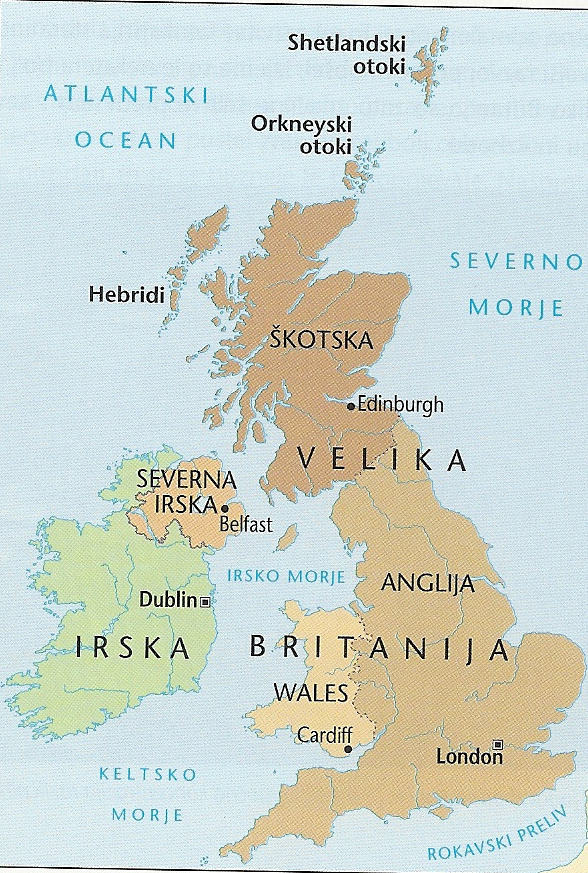 Velika Britanija : Anglija, Wales, ŠkotskaZdruženo kraljestvo: Velika Britanija, Severna IrskaObseg: največje otoško območje EvropeSestavljajo ga :Otoka Velika Britanija in IrskaNiz manjših otočij : Hebridi, Sheltlanski otoki, Kanalski otoki, Orknejski otokiOtočje je nekdanji del evropske celine, ki ga je po koncu zadnje ledene dobe ločilo od Evrope naraščajoče morje  transgresijaRELIEF IN KMETIJSTVO:Na takšno kmetijsko usmerjenost so vplivali različni naravni pogoji:Ravninski svet v JV AnglijeReliefno in klimatsko manj ugodna višavja na SZHighland visoka Britanija – ekstenzivno kmetijstvo (predvsem živinoreja), ki sloni na sodobnih agrotehničnih ukrepih.Lowland  nizka Britanija – intenzivno poljedelstvoZnačilnosti kmetijstva:Med najsodobnejšimi v EvropiZelo mehaniziranoMajhen delež zaposlenih v kmetijstvu (3%)Prevladujejo srednja velika posestvaKljub pokritosti 2/3 potreb po hrani, še vedno veliko uvaža (tropske in mediteranske kulture)KELTSKI JEZIKIrski  zahodni del IrskeValežanski  WalesGelski  ŠkotksaINDUSTRALIZACIJAStare panoge:Vezane  na domači črni premog in surovine iz nekdanjih kolonij (volna iz Avstralije, bombaž iz Egipta,Indije)To so: tekstilna ind., metalurška ind., strojna ind.Vloga teh panog stalno upada, kar povzroči socialne potrebe na starih socialnih območjihNove panoge:Začno se uveljavljati po 2sv  odkritje in izkoriščanje nafte in zemeljskega plina  (Severno morje)To so: kemična ind, avtomobilska ind, letalska ind, elektrotehnična in elektronska indVisoka tehnologija = tehnološko in znanstveno zahtevni  izdelki (za medicino, komunikacijo, računalnike….) ; koncentracija v Angliji.»fenomen cambridge« - univerza izobražuje visoko kvalificirane in specializirane strokovnjake, ki se po končanih študijah zaposlijo v manjših podjetjih  njihovo znanje omogoča uvajanje novosti.URBANIZACIJA:Izredno velika stopnja (92%);mestne aglomeracije Podeželje  mestna podeželska enota  ni več vidnih meja med mesto in podeželnjemSUBURBANIZACIJA nastajajo konurbacije ali somestjaCENTRALNA in OBROBNA OBMOČJACentralna : JV Anglija, midlandsObrobna : Wales, Škotska, Severna IrskaRazlike so v : gostoti prebivalstva, gospodarstvu, migracijahREPUBLIKA IRSKA:Najmlajša neodvisna država zahodne Evrope, redko naseljena (50 preb/km2)Naravnogeografska značilnosti:Tipične značilnosti atlantske dežele:Vlažno atlantsko podnebjeBujni zeleni pašniki (zeleni otok)Značilni riasi in klifiSevernoirsko vprašanje:Severna Irska (Wister)  pod VBNerešeno:versko (katoliki – keltski izvor, za samostojnost in protestanti-angloirski izvor-želijo ostati ) gospodarsko (vpliv gospodarstva VB)nacionalno (Irci in VB terorizem) politično vprašanje (samostojnost)Družbeno geografske značilnosti:Naravni pogoji  živinorejaPomanjkanje energetskih virovVpliv gospodarsko močnejše sosede in njenih vplivov (VB)Kmetijstvo:Najpomembnejša industrijska panoga je živinoreja:Na JZ in S Irske, okolica Dublina  mlečnaV osrednjem ravninskem celine  mesnaV hribovju  ovčerejaIzseljevanje  pomanjkanje delovnih mest, prepočasni gospodarski razvojVčasih so bili gospodarski vzroki, dandanes beg možganov.DRŽAVE BENELUXPo 2sv so se Belgija, Nizozemska in Luxemburg postopoma povezale v carinsko in gospodarsko zvezo, kjer se različna gospodarska usmerjenost dobro dopolnjuje gospodarsko visoko razvite države, visok standard  med najvišjimi na svetuGLAVNE RELIEFNE ZNAČILNOST:Prevladuje nižinski svet zahodnega dela Nemško poljskega nižavja (od obale proti notranjosti)Nizek del:Akumulacijska obala in peščeni nasipiMarši in polderji (drobni pesek in glina –nasipi)Višji del:Višji peščeni gesto – valovite peščeno prodnate ravnine, reke so jih nanesle v ledeni dobiNa JV se dviga višji gričevnati in hriboviti svet Ardenov (hercinsko gorstvo –premog)Podnebje : oceansko (jan -2 do 4, jul 17 do 18, 700 do 900mm)JEZIKOVNA SESTAVA BENELUXAPrepletanje romanske in germanske kultureGermanska: Frizijci, Nizozemci, Luxemburžani, Nemci, FlamciRomanska: v J Belgiji živeči francosko govoreči ValonciNAJVEČJA GOSTOTA PREBIVALSTVA V EVROPINizozemska : 361 preb/kmBelgija: 327 preb/kmVzroki:Geografska legaTranzitni položaj med VB, Francijo in NemčijoPrometna vlogaRANDSTAND HOLANDOgromna konurbacija  (somestje)Skupek mest (Rotterdam, Amstrerdam, Utrecht) razporejenih v obliki podkve v Z delu Niz.Tu živi 40% prebFunkcije velikih mest se dopolnjujejo (Amsterdam-kulturno,finančno in trgovsko središče; Haag-sedež vlade; Rotterdam- pristanišče Europort)GOSPODARSKA USMERJENOST LUXEMBURGATradicionalna jeklarska industrija, ki temelji na domači lorenski rudi (Lorena) in uvoženem premogu (Porurje)Kneževina je v zadnjih letih z ugodno davčno politiko postala pomembno svetovno finančno središčeVedno večjo vlogo pa ima turizem najmanjša država Zahodne EvropeFrancoski, nemški in luxemburški jezikBELGIJSKA INDUSTRIJA:Belgija je v primerjavi z Nizozemsko predvsem ind država, ki temelji na:Tradiciji (stara težka ind, ob premogovnikih v vznožju Ardenov)Uvoženi železovi rudiKriza v črni metalurgiji, rudarstvu in tekstilni ind v 70 letih je spremenila industrijo:Uveljavitev novih sodobnih ind panog  (kemična, elektrotehnična in elektronska)Nova prostorska razmestitev indPomoč ES (posodobitev ind)NIZOZEMSKO KMETIJSTVO:Večino kmetijski pokrajin so pridobili s polderji:Osuševanje morja z nasipi in črpalkam (delta reke Rena, Maase in Schlede)Glinena in močvirnata prst je v začetku primerna le za živinorejoRastline prilagojene slani prstiRodovitnost-gnojenjekatastrofalne poplave (1953)  - začetek proizvajanja deltaprojekta (zavarovanje in novi polderji)Nizozemsko kmetijstvo je visoko produktivno in ima velike tržne viške, uspešnost temelji na:Specializacija v visokokvalitetne pridelke za izvozRačunalniško vodeno vrtnarstvo in cvetličarstvo v rastlinjakihNajvišji hektarski donos na svetuVisoka strokovna usposobljenost delavcevSREDNJA EVROPADržave:Nemčija, Švica, Avstrija, Linhenštein (vpliv Sz, bol razvite)Poljska, Češka, Slovaška, Madžarksa, Slovenija (vpliv Z zaveznikov, manj razvite)Skupne značilnosti
 lega v osrednjem delu EvropePrevladuje prehodno celinsko podnebje, v gorah gorskoRegija je zelo neenotnaDeli na razvit in majn razvit del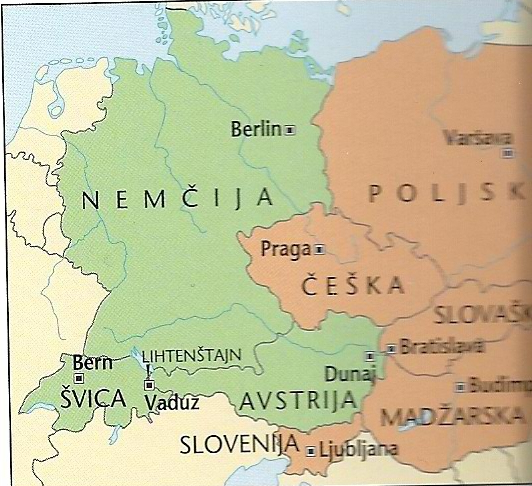 Naravne enote:Nemško-Poljsko nižavjeSredogorja z kotlinamiAlpeKarpatiPanonska nižina/kotlinaNEMŠKO POLJSKO NIŽAVJEIma značaj nasutega nižavja (rahlo valovit nižinski relief, naplavile današnje reke)Ima glacialne(ledeniške) in fluviglacialne(rečno-ledeniške) nanose (morenski nasip)Pojezerje:Je svet morenskih nasipov ter vmesnih ledeniških jezerc in zamočvirjenih globeli. pomen: živinoreja, slaborodovitne, sprane prsti, hladno podnebjePradoline:Je dolina ki jo je preoblikvoala reko, tekoča na koncu topečega se ledu v pleistocenu. Smer dolin V-Z, ker je led zaprl odtok rekam proti S.pomen:rodovitne naplavine – kmetijstvno,naselitev, železniški, kanalski promet, rudno bogastvno, premog, nafta  močno onesnaženjeSREDOGORJA IN NIZKE PLANOTEhercinsko gubanje (mlajši paleozoik, karbon)usedanje mezozijskih peščenjakovmlajša navpična premikanja (grude, kotline, tektonski jarki)sredogorja z značilnimi planotastimi višinamitektonsko delovanje je prineslo na površje obilo magmatskih kamnin z železovo rudo in bogate sloje črnega premoga.  zgodnja industralizacijazgodnja industralizacija se je iz Nemčije razširila na druge države srednje Evrope. Najprej se je razvila težka industrija, za njo pa še druge: elektrotehnična, strojna, avtomobilska in kemična.Industrijska območja: Saška, Porurje, Posarje, Šlezija, S.ČeškaPorurje: ob reki Ruhr (Essen, Dortmun)Posarje: ob reki SaarSaška: Jena, Hannover (rjavi premog)S ČeškaŠlezija: južna PoljskaKo se je razmahnila težka ind., so se v ind. območjih kmalu začele slabe posledice.Okolje je postalo močno onesnaženo:Strupeni plini v ozračju – kisli dežIndustrijske oplake v rekahOnesnaženje prsti  in podtalniceALPEGeomorfološko dogajanje: PangeaTetisSedimentacija apnencaPodmorski ognjenikiPremiki Afriške plošče z J narivanje sedimentalnih in pogrezanje vulkanskih kamninFliš v plitvem morjuDvigovanje AlpPoledenitev (pleistocen)Mehansko preperevanje, podori meliščaDelovanja rekNajvišje Evropsko gorovje, razteza se v loku 1200km od obal Ligurskega morja do Z roba Panonske kotline. Delimo jih na V in Z AlpeZgradba:V jedru so zgrajene  iz metafornih in magmatskih kamnin –Centralne AlpeNa J in S obdajajo censtralne alpe debele plasti apnencev in dolomitev(mezozoik)Na zunanjem robu so zgrajene iz flišaZahodne: ožje, višje, namočene, poledeneleVzhodne: širše, nižje, iz več pasov, slemenitev V-ZStrme skalnate stene in ostri vrhoviOzke globoke V doline so nastale z globinsko erozijoMehansko preperevanje: meliščaAlpe so se nazadnje močneje preoblikovale v ledenih dobah ko je bil o bseg ledenikov precej večji kot danes.U-doline: rečna dolina v obliki črke V; poledenitev ledenikov je dolino poglobil in razširil in nastane koritasta ledeniška U dolinaPANONSKA NIŽINAJe velika vdorina v srednjem PodonavjuPo nastanku ima vse  značilnosti kotlinePbdana je z Alpami, Krpati, Dinarskim gorstvomJe udorina, v kateri je bilo Panonsko morjeReke z gorskega obrobja so se svojimi nanosi zasule dolineVoda si je skozi krpate prebila odtok proti morju (črnem)Postopoma se je udorina praznila, ostalo je več jezer. Danes je malo sledi morjaVeter je nanosil droben prah, ki se sprejel v plasti, na katerih je rodovitna prstSredi nižinskega sveta se dvigujejo osameli hribi ali osamelciPrehod iz nižin v gorati obod na obrobju ni oster. Nižavje obdaja gričevje.Po panonski nižini teče reka Donava – prometna potCelinsko ali kontinentalno podnebjeGospodarski značaj:Nižinski reliefRodovitna črna prstCelinsko podnebjePoljedelstvo: žitarice, sladkorna pesa, sončniceDobre možnosti za živinorejo (govedoreja, prašičereja, kokoši, konji)Gričevnato obrobje: vinogradništvo, sadjarstvoZa poselitev je značilen poseben tip dolgih ali obcestnih vasi, prei katerih so domovi razporejeni na obeh straneh ceste v dolžini tudi več km, proge njivSLOVENIJAALPSKA MAKROREGIJASlovensko visokogorje:Visokogorski svet nad gozdno mejo (subalpski in alpski pas) in vmesne dolineAlpske pokrajine zajemajo majhen del našega površja (2%)Njihov pomen zaradi naravnih lepot ter planinske in smučarske tradicije našega naroda nadpovprečno velik – najvišja gora je Triglav(nacionalni  simbol)Pokrajinski izgled:Visoke nadmorske višine in strmine  posledica hitrega dvigovanja, ki se še vedno ni zaustavilo, ledeniška preoblikovanja (U-doline) in mehanske preperevanjaKamnine:Sestavljajo jih pretežno trde karbonatne kamnine (apnenci, deloma dolomit)območje Krasa: visokogorski kras(žlebiči, škraplje, kotliči, brezna)Ker visokogorje n i prekrito s prstjo, je mehanično preperevanje bolj izrazito: grebeni in stene stalno preperevajo, skalni odkruški pa se v obliki grušča kopičijo na meliščih pod njimi.Včasih se odkrušijo večji deli pobočij – PodoriLedeniško preoblikovanje površja:U-dolina: značilna koritasta oblikaLedeniške morene:večjih ledenikov danes več ni-le Triglavski in pod SkutoLedeniška jezera:Blejsko, Bohinjsko,TriglavskaAlpske rekeKo so se ledeniki stopili (holocen) so površje preoblikovale deroče alpske reke  vrezale so številne soteskePodnebje:Za alpske pokrajine je značilno gorsko podnebje.Temperature se znižujejo v odvisnosti  od nadmorske višine (višje kot gremo, nižja T)Ima podpovprečno T in nadpovprečno količino padavinPoleti: T razlika med dolinami in vrhovi je  velika (poleti se gremo v gore ohladit)Pozimi: T razlike med dolinami in vrhovi so manjše (zaradi T obrata)Poselitev:Omejena izključno na dolineAlpske pokrajine so v povprečji precej redko poseljene (najredkeje poseljena makroregija)Poselitev je v glavnem omejena le na dna glavnih dolin in manjših kotlin (Kanalska dolina, Jeseniška dolina, Bovška in Bohinjska kotlina)Prevladujejo gručasta naselja, z ostarelim prebivalstvomVeliko ljudi se odseljuje – depopulacijaGospodarstvo:Zaradi pomanjkanja rodovitne prsti in strmine ter melišč ni ugodno za rabo tal. Pač pa so tu možnosti za: rekreacijo,planinstvo,smučanje in planšarstvoPlaninsko planšarstvo: kmetije v dolinah so  povezane z višje ležečimi planinskimi pašniki (planinami). Večina leta je živina v dolini, pozno spomladi ali poleti pa jo popeljejo na sočne planinske pašnike. DANES se težišče živinoreje v Alpah prestavlja na hlevsko živinorejo v dolinah, na opuščene ali delno opuščene travnike pa je začel prodirati turizem. Številna pastirska bivališča so se spremenila v počitniške koče, pastirji pa so danes že prava redkost.Turizem:Alpske pokrajine so zardi svojih lepot zelo pomembno turistično območje. Planinski in Alpinizem – planinske postojankeGorski prelazi – Korensko sedlo, Ljubelj, Jezerski vrh, predor KaravankeV alpskih pokrajinah sta le dve večji industrijski središči: Tržič in JesenicePrebivalstvo je zato zaposleno v bližnjih zaposlitvenih središčih , še posebej v LjAlpski grebeni so velika prometna oviraZaradi izjemnih naravnih lepot in povečanja rekreacijskega pomena ter pešanje kmetijske uporabe so tu nastali naravni parki in rezervati.Triglavski narodni park:Že pred 2 sv vojno so zavarovali dolino Triglavskih  jezer. Po vojni pa so to območje razlglasili za  triglavski narodni park. Po letu 1981 so ga razširili skoraj na vso območje Julijskih Alp. Narodni park ne zajema le visokogorja ampak tudi nekatere doline , zato sta v njem dva varstvena režima: Strožji (osrednje območje) in blažji (širše območje)Delitev:JULIJSKE ALPEZnačilnosti:So najvišje in najobsežnejšeVečino ležijo v Slo, nekaj gorskih skupin pa tudi v ItalijiIme so dobile po rimskem naselju: Forum IuliuObseg:S: mejijo na Jeseniško in Kanalsko dolinoZ: železno dolino ob reki BeliJ: meja po hrbtu: Kobariški Stol – Muzci – ČamponJV: Soško,Baško in Selško dolinoV: meja je reka SavaZgradba:68% ozemlja je apnenca. AMONITI – spiralasta ohišja prastarih živali, v apnenec uklenjeni spomin na davno morjeRelief:Globoke doline in ostri vrhovi, zgrajeni iz apnenca in dolomita. Stene nagnjenost skladov(lega kamniških skladov)Zakrasovanje – apnenec + veliko padavin (kotliči, žlebiči, škraplje)Vrhovi: Triglav, Vogel, Škrlatica, Mangart,Kanin, JalovecPlanote: Pokljuka, Mežaklja, Jelovica, KomnaDoline: Vrata, kot, Krma, dolina Save Bohinjke, TrentaKotlini: Bovška in BohinjskaJezera: Bohinjsko, triglavskaVečji kraji: Jesenice, Bovec , Bled, Bohinjska Bistrica, Mojstrana, Kranjska GoraPromet: Sava dolinka, Korensko sedlo, Karavanke, Vršič, Bovec, ob reki SočiGospodarstvo:Ustaljena dolinska živinoreja (usmerjena v mlečno proizvodnjo)Industrijska in zaposlitvena središča: Jesenice (železo), Bled(tekstil, les, turizem),Tolmin, Kobarid, BovecSmučarska središča: Kanin, Kranjska gora, Vogel, Pokljuka, PlanicaKAMNIŠKO – SAVINJSKE ALPEZnačilnosti:Manjša različica Julijskih AlpPo obsegu so skromnejše , pa tudi vrhovi so nižjiObseg:Z: stol v Karavankah in dolina reke SaveJ: Lj kotlinaV: Luče, Podvolovljek, J rob Raduhe + Travnik, Smrekovec, GolteS: težje določiti in ločiti od KaravankKaravanke: Begunjščica, Košuta, Olševa, Peca, reka MežaKam-sav: Tržič, Storžič, osredji Grintovci, Raduha, Travnik, Smrekovec, Golte, MeninaRazčlenjenost:Obsežno gorovje, toda malo masivnoOsrednja strjena gorska skupina, V in Z od nje pa osamljena pogorjaVelika razkosanost Kamniških Alp (vodni odtok se je po večini  ohranil na površju)Planote v V delu: Velika planina, Dleskovškova planotaTuristično najbolj razvita območja: Krvavec, Logarska, Velika planinaPodnebje:Manj padavin kot Julijske in kot Dinarske(ker so za njimi)Na osojnih legah so snežišča (spreminjajo v led – ledenik na Skuti)Zgornja gozdna meja (1800), najvišja na S, najmanjša na JKARAVANKEObseg: segajo  ob dolini Ziljice na Z do porečja Pake in Mislinje na VDelitev: najvišji vrh je Stol (2236), ki jih razdeli na Zahodne in vzhodne.Zahodne:Podobne Karnijskim Alpam, bol kot pa vzhodnimZgrajene so iz paleozojskih kamnin (polek skrilavcev in peščenjaka je veliko apnenca)Razlika med V in Z: Z so enotno ozko gorstvoSo popolnoma neposeljeno območjeMajhen del sega nad gorsko mejo, toda z planinami so zg gozdno mejo potiskali dolVzhodne:Širše in razčlenjene v več hrbtovPokrajinska pasovitost:1.  pas silikatnih kamnin:Paleozojski skrilavci in peščenjakiObseg: od Tržiške Bistrice na Z preko Jezerskega do Solčavskega na V Značilnosti:Prevladujejo sredogorja (gozdnata slemena z dolinami)Samotne kmetije (najbolj okrog Jezerskega)Preval Jezerski vrh  je pomembna prometna povezava iz Lj v Podjuno2. Srednje karavanški apniški razvodni hrbet:apnenecObseg: Z Karavanke, Kepa, košutaZnačilnosti:Ozek greben (2000-2100m)Prerezali dve reki (Tržiška Bistrica in Kapelska Bela)Neposeljen del, nad gozdno je le Kepa3. Severni pas silikatnih kamninSkrilavci,peščenjaki, metamorfneObseg: Selsko – Kapelsko podolje (S od Kepe do Pake)Značilnosti:Gozdnati srednjegorski reliefPrevlada iglavcev, samotne kmetijemed Olševo in Peco najvišje kmetije4. Severni Karavanški apniški pasObseg: S od Selsko Kapelskega podoljaZnačilnosti:razčlenjen z dolinamineposeljen svetnad gozdno mejo le nekateri apniški čoki (Peca, Ojstrc)PREDALPSKO HRIBOVJEDelitev:Zahodno predalpskoVzhodno predalpskoSV predalpskoLj kotlinaZnačilnosti:Razgiban relief: tektonski procesi in geološka zgradbaČas nastanka: mezozoik in terciar: nemirna tla z globokimi morskimi jarki in vmesnimi hrbti. Zaradi takšne geološke zgodovine je kamninska sestava pestra: sedimenti različne starosti in odporni  izredna reliefna razgibanostRečno slemenasti dolinast relief: razrezan od rekPrometno lahko prehoden reliefPoselitev je zgoščena v kotlinah in večjih dolinah(večja naselja): v nasprotju z alpskim pa poselitev ni omejena samo na doline ampak so poseljena tudi prisojna in uravnavana pobočja  za višjo poselitev so značilni zaselki in samotne kmetijeKamnine:Vrhovi: apnenec, dolomit – mezozoikVečina: glinovci, peščenjaki  paleozoikDoline : prod, pesek  usedline panonskega morja, nanosi rekZAHODNO PREDALPSKO:Delitev: TolminskoCerkljansko –IdrijskoŠkofjeloško-PolhograjskoTOLMINSKONajzahodnejše med Soško dolino in državno mejo, kjer se nadaljuje Beneška SlovenijaSoška dolina je ledeniško preoblikovana(razširjena, poglobljena) nasuta z rečno ledeniškim materialom –teraseDolina je prometna in poselitvena os pokrajineVečja naselja: Tolmin, Kobarid, Most na SočiGospodarstvo: zaostaja: prometna odmaknjenost od osrednje Slo  odseljevanje in staranje prebivalstvaKmetijstvo: opuščeno – deagrarizacijaZaraščanje kmetijskih zemljišč z gozdom – pogozdovanjeIDRIJSKO CERKLJANSKO: zelo strmo pobočjePorečje: Idrijce, BačeNadmorska:relativno visoka: 600-1000Kamnine: apnenec, dolomitReke: velika erozijaPoselitev:vezana na slemenitevGospodarstvo: jedro so neagrarne panoge (rudarstvo)Gozdnatost: velika  gozd ima varovalno in ekološko funkcijo (erozija)Turizem: velik vpliv (rudnik, čipka, bolnišnica Franja), smučišče Črni vrhNaselja: Idrija, CerknoŠKOFJELOŠKO-POLHOGRAJSKOPorečje: Sore (Selške in Poljanske) in GradaščicePobočja: zložnejša, gosto poseljena s samotnimi in zaselki, tudi strmaNaselja: Železniki, Gorenja vas, Poljane, Žiri, Polhogradec, Škofja Loka  nastala v širših delih dolinGospodarstvo:živinoreja, gozdarstvo, veliko ljudi hodi v LjVZHODNO PREDALPSKO HRIBOVJEObseg: na obeh straneh reke Save v osrednji Sloveniji (1200m)Meje:  S:  Menina, Celjska kotlinaZ: Ljubljanska kotlinaJ: dolenjsko podoljeV: Lisca, BohorIntenzivno gubanje in narivanje v terciarju – zapletena geološka zgradbaVrhovi: apnenec, dolomit  mezozoikuravnave: glinovci, peščenjak, kremen paleozoikdoline: lapor, peščenjak  panonsko morje (to morje je v terciaru zalilo to območje iz V in v usedlinah zapustilo tudi premogovne plasti  črni revir (Zagorje, Trbovlje, Hrastnik)gospodarstvo: predindustrijsko dobo sta bila samo 2 večja tržna kraja: Laško: pivovarna in zdraviliščeLitija – tekstilOstala: Hrastnik: steklarnaTrbovlje: strojna ind, cementarna, TE, kovinska indZagorje: prestrukturiranje zaradi zaprtja rudnika v storitvene dejavnostiRadeče: tovarna papirjaZidani most: staro prometno vozliščeVeliko jih gravitira v Lj, Ce in DomžaleČrni revir:Eno najpomembnejših gos središč v Jugoslaviji (zaposlovanje delovne sile iz drugih delov Jugoslavije). V času osamosvojitve Slovenije pa je to območje zajela huda kriza. Vzroki:Zaloge premoga slabeTehnološka zastarelost v industrijiNekonkurenčnost na tujih trgihNegativne posledice na okolje (kisli dež)PrezaposlenostKakovost življenja se zmanjša Država je zato izdelala Regionalni program Zasavja – 2007-2013, ki naj bi sistematično pristopil k reševanju razvojnih problemovPokrajina je bogata s še enim naravnim virom: termalna voda zdravilišča (Laško,Rimske, Medijska,Snovik)SEVEROVZHODNO PREDALPSKO HRIBOVJE:Delitev:Zg Savinjska dolinaVelenjska kotlinaVitanjske KaravankePohorsko PodravjeZGORNJA SAVINJSKA DOLINASestavljena je delno iz magmatskih kamnin – najbolj znan masiv Smrekovec in TravnikOkoli nje pa se dviguje Apnenčaste kraške planote (Menina, Golte), ki imajo že Alpske znač.Tretjo pokrajinsko enoto predstavljajo terciarne in kvartarne kamnine vzdolž pritoka Drete in Savinje. Tu so večja naselja in polja na prodnih terasah.Prebivalstvo je usmerjeno v živinorejo (mlečna tržna proizvodnja)Nekatere kmetije razvijajo tudi kmečki turizemPomemben vir dohodkov je  lesKraji: Gornji Grad, Mozirje, Nazarje (vezani na lesno ind)Večina delovna sile odhaja na delovno delo v VelenjeVELENJSKA KOTLINAPomembna zaradi rudnika lignita, ind. središča Velenje, TE Šoštanj in zdravilišča TopolšicaObseg:S: nadaljevanje KaravankJ: Ložniško gričevje (Šoštanjska prelomnica)Prometna odprtost je proti V in ob reki PakiZa lj. Barjem je to tektonsko najmlajša udorina v Slo.  dno se je ugrezalo v mlajšem pleistocenu, med peskom in ilovico je nastajal tudi lignit.  osnova današnjega rudnika, ki je največji pri nas, večina premoga pa skurijo v TE ŠoštanjGospodarstvo: premogovništvo, industrija, energetika, storitvene dejavnosti.Št nova delovna mesta so sprožila priseljevanje preb. V Velenje , ki je začelo hitro rasti in se širiti na podlagi hitro razvijajoče se ind. Gospodinjskih aparatov Gorenje, ter gradbene in tehnične ind.Veliko  priseljencev je takrat prišlo iz nekdanjih republik YU, zato je danes velik delež neslovenskega preb in večji naravni prirastek.Nad odkopanim premogom so v ugrezninah ponekod nastala jezera – umetna ugrezninjska jezera (15km2 površja). Ugreznile so se tri večje kotanje, v kateri so nastala Šaleško, Družmirsko in Velenjsko jezero.Uničenih je bilo veliko kmetijskih površin, ugreznilo pa se je tudi območje naselij Škale in Družmirje. Premogovništvo je močno spremenilo podobo velenjske kotline. Nastala je jezerska pokrajina ki je občutljiva na škodljive vplive človekovih dejavnosti – danes je to urejena rekreacijska turistična površinaVITANJSKE KARAVANKE
to je sredogorje, ki spremlja na J Pohorje. Imajo karavanško geološko zgradbo (ozki in dolgi pasovi različno starih kamnin)Bolj poseljene iz miocenskih peščenjakov, laporjev in konglomeratovIz apnencev so glavne gozdnate vzpetine: Paški Kozjak, Stanica, Konjiška GoraPOHORKSO PODRAVJE:Edini delček Centralnih Alp, ki imajo sredogorski značajSestavljajo ga trije gorski masivi (Pohorje, Kozjak, Strojna) iz magmatskih in metamorfnih kamnin, ter vmesne dolini in manjša Slovenjegraška kotlinaZaradi drugačne kamninske sestave so hribovska  območja kot v drugih delih predalpskega hribovjaBoljše možnosti za hribovsko kmetijstvo in ureditev smučišč (Mb Pohorje, Rogla, Ribniško,Velika Kopa)Hribovito površje je večinoma zaraščeno z gozdom. V višjih legah prevladujejo iglavci (silikatna podlaga)Izkoriščanje gozda je ena najpomembnejša dejavnost prebivalstvaTri reke: Drava, Meža, Mislinja (sotočje v Dravogradu)  je največja in najpomembnejša veriga  elektrarnObmočje okoli stičišča treh dolin: Koroški kotKraji: Dravograd, Slovenj Gradec, Ravne na KoroškemIndustrija: Kovinska in lesnaLJUBLJANSKA KOTLINAJe ugreznjena v Predalpsko hribovjeS svojim SZ delom prehaja med Alpe, z J robom sega v Dinarski KrasIzkazuje najvišjo gravitacijsko močNajvečja sklenjena ravnina na SloZaradi tektonskega ugrezanja je postala pomembno sotočje alpskih in predalpskih rek – pleistocenPrometna odprtost na vse smeriSrediščna lega SlovenijeBogata nahajališča podtalniceMočna industrializacija in urbanizacijaDelitev: Dežela in blejski kot, dobrave, kamniško-bistriško polje, lj polje, lj barjeDEŽELA IN BLEJSKI KOT:Lega: skrajni SZ del, omejuje ga Sava Bohinjka in Sava DolinkaŽivinoreja: razvita v blejskem kotu, ker je zakisana prstPoljedelstvo: razvito v Deželi, rodovitne prstiGosto poseljeniKraj: Bled: med največje turistične kraje  v Slo (lesna in tekstilna ind)V deželi največji naselji: Radovljica, Lesce, Jesenice(železo) , Begunje (Elan)KRANJSKO SORŠKO POLJE : prod, dolge obcestne vasiLega: osrednji del Lj  kotlineJe gosto poseljen , razvito kmetijstvo, velika možnost zaposlitve, intenzivna suburbanizacijaRazvoj intenzivnega kmetijstva (rodovitna prst na prodnih nanosih Save in Sore) –krompirMlečna živinoreja in rastline v rastlinjaku  zaradi sušeNajvečja naselja: Kranj(telekomunikacije, gume,kemični izdelki), Škofje Loka(oskrbovalno, storitveno in zaposlitveno središče (lesna, živilska, kovinska ind)DOBRAVENajbolj gozdnati del Lj. kotlinePovršje je  močno zakraselo (podzemne kraške oblike)Prst je plitva in zakisana  ni primerna za obdelovanjeVečja naselja na obrobju dobrav (uravnano površje, rodovitna prst)Naselje: Tržič(obutvena, tekstilna ind., malo podjetništvo, storitvena dejavnost), Golnik (bolnišnica za pljučne bolezni), Kropa (kovaška obrt)KAMNIŠKO BISRTIŠKO POLJE: njiveLega: najzahodnejši del, območje izsušeno (slina, pesek)Območje največjega deleža obdelovanih površinRazvita je obrt: na podlagi izkoriščanja vodeKamnik (živilska, kovinska, lesna, kemična), Domžale (podjetništvo, trgovina, šolstvo, šport), Mengeš, ČrnučeLJUBLJANSKO POLJE:Obsega območje lj terase,ki jo je oblikovala reka Sava ob koncu ledene dobeDobri pogoji za kmetijstvo (ekstenzivno) – uravnano površje, rodovitna prstEkstenzivna živinoreja, ekološko pridelavo zelenjaveVelik prometni pomenVelika količina podtalnice, ki predstavlja zelo pomemben vir pitne vode za J del Lj kotlineLJUBLJANSKO BARJE:Pretresno območje, najbolj uravnan in tektonsko najmlajši del Lj kotlino ki se še vedno pogrezaDno je nastalo z debelimi nanosi peskov, gline in ilovicePrisotna je šotna prst – prekomerna vlažnost, kisla –manj primerna za obdelovanjeVelika biotska pestrostRaba tal: travniki, močvirjaNaselje: Vrhnika (usnjarstvo, les)Energijski virPrednostSlabostPremogPoceniOnesnaževanje, omejen obsegNaftaTransport po ceveh, prednost za države, ki jo imajo, manj škodljivo kot premogObčasno razlitje tankerjev, omejen obseg, sproščanje toplogrednih plinovZemeljski plinPoceni, manjša onesnaženost, raznovrstna uporabaOmejen obsegJedrska energijaMalo surovin, velik izkoristekRadioaktivno odpadki, katastrofe ob eksploziji, sevanje, vrhunsko znanjeSončna energijaEkološko sprejemljiv, obnovljiv virVeliki vložki kapitala v začetku, manjši izkoristek, odvisnost od naravnih pogojevMoč vetra-||--||-Tekoče vodeObnovljiv vir, poceni pridobivanjeZajezitev, poplave, odvisnost od podnebja, draga gradnjaNadomestni vir energijeEkološko sprejemljiv, obnovljiv virOdvisnost od naravnih pogojev, finančni zalogaj